Neue Homepage: Diakonie: überarbeitete TexteAlt: Angebote – Erwachsene – BesuchsdienstBesuchsdienst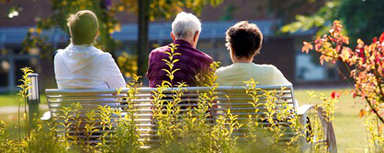 Ein Team unter der Leitung von Ruth Haunsperger und Claire Fröhlich besucht im Alters- und Pflegeheim Sandbühl zahlreiche Bewohnerinnen und Bewohner.
Der Besuchsdienst bietet je nach Vorlieben und Neigungen verschiedene Aktivitäten an wie Vorlesen, Spazieren gehen, Spielen, Diskutieren, zu Veranstaltungen begleiten und vieles andere mehr. Neu:Freiwillige besuchen Menschen im Alterszentrum Sandbühl, in den Alterswohnungen oder zu Hause. Sie schenken Zeit beim Spielen, Vorlesen, Spazieren, Diskutieren etc. Sie werden durch die Kirchgemeinde professionell begleitet und kostenlos weitergebildet.Hätten Sie gerne Besuch?Würden Sie sich gerne freiwillig als Besucher/in engagieren?Informationen: Markus Egli, Diakonie: 043 433 60 29, markus.egli@ref-schlieren.ch(Bild lassen!)Alt: Angebote – Erwachsene – Freiwilligenarbeit(da kommt ein link: Der Schatz unserer Kirchgemeinde: Unsere freiwilligen Mitarbeiter und Mitarbeiterinnen)Neu:(Die Broschüre muss als ganzes überarbeitet werden, ich würde sie rausnehmen, ist veraltet und wenn wir eine neue Version haben, diese auf die neue Homepage stellen.)Alt: Angebote – Erwachsene- Ökumenischer SuppentagÖkumenischer Suppentag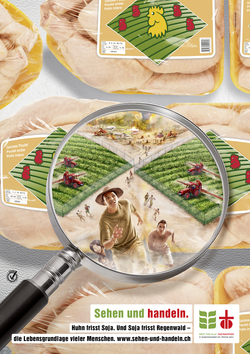 Jeweils Mitte März und Mitte November organisiert unsere Kirche zusammen mit der Katholischen Kirchgemeinde einen ökumenischen Suppentag. Neben einer feinen Suppe wartet ein grosses Kuchenbuffet auf die Anwesenden. Der Erlös geht zu gleichen Teilen an die Hilfswerke Brot für alle und Fastenopfer. Bei der Vorbereitung und Durchführung des Mittagessens engagieren sich zahlreiche Gemeindemitglieder. Neue Helferinnen und Helfer sind immer willkommen.
Daten: 9. November 2019Neu:Nächste Daten: Sa. 5. März 2022, Sa. 12. Nov. 2022, Sa. 4. März 2023, Sa. 11. Nov. 2023(Text und Bild i.O., lassen)Alt: Angebote – Erwachsene- SeniorenausflugDiesen Artikel kann man so lassenAlt: Angebote – Erwachsene- Seniorenferien(im Moment ist dort nichts)Neu: Seit 2021 führen wir die Seniorenferien gemeinsam mit unserer Nachbargemeinde Dietikon durch. Im 2022 sind wir vom 10. – 17. September 2022 im Hotel Seegarten in Arbon zu Gast. Der Bodensee und die Ostschweiz bieten sehr schöne Ausflugsmöglichkeiten. Alt: Angebote – Erwachsene- SeniorennachmittagSo lassenAlt: Angebote – Erwachsene- Suppe für alleSo lassen